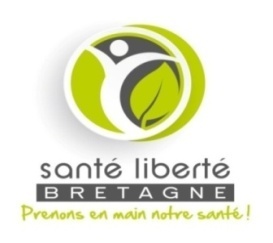 SANTE LIBERTE BRETAGNEvous présenteses meilleurs  vœux pour l’année 2022.         SANTE, HARMONIE, PROSPERITE, BONHEUR,SERENITE, AMOUR et PAIX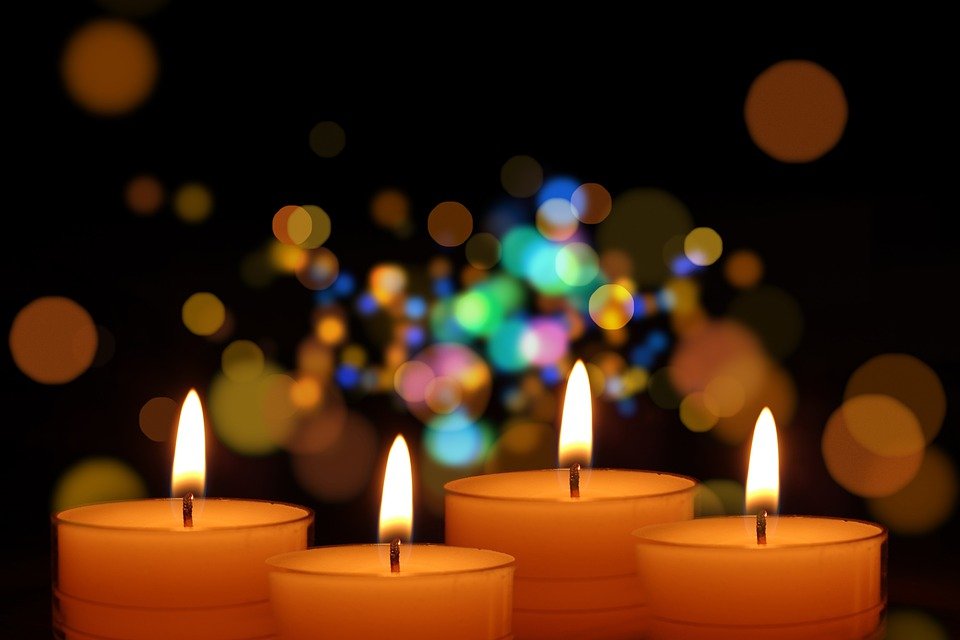          Nous comptons vivement sur votre engagement et votre soutien au sein de notre Association.N’hésitez pas à faire connaître SANTE LIBERTE BRETAGNE autour de vous.En ces temps de privations et de contraintes, d’atteinte à la Liberté, nous aspirons vivement à vous retrouver pour des actions et des échanges.A très bientôt !Le Conseil d’Administration